KOMPLEXNÍ VÍCEKLOUBOVÉ CVIKY A JEJICH VYUŽITÍ V RYCHLOSTNÍ KANOISTICE – MRTVÝ TAHCelá řada studií, výzkumů a závěrečných prací zabývajících se svalovým zapojením do pohybu pádlování prokázala, že timing pracujících svalů se opakuje po sobě následujících cyklech. Z toho lze vysledovat určité pohybové vzorce zapojené do svalových řetězců, které můžeme simulovat v dobře nastaveném silovém tréninku.V tomto nám mohou pomoci cviky, které na první pohled nemusí být pro nás brány jako vhodné z hlediska jejich odlišného charakteru zatížení. Jedná se zejména o vzpírání, silový trojboj nebo třeba i některé prvky ze soutěžního sportu tzv. strongmanů. Naopak po lehké modifikaci nám mohou být tyto aktivity velice prospěšné. Můžeme u nich spatřovat i podobný svalový timing jako u vodáckého sportu. Mrtvý tah s velkou osou:Tato kapitola pojednává a technicky popisuje cvik, který je součástí silového trojboje a bývá nesprávně označován jako cvik nebezpečný z hlediska extrémního přetížení bederní páteře. Ovšem opak je pravdou. Pokud docílíte správné techniky, která se od té soutěžní mírně liší, dosáhnete zlepšení na všech úrovních sportovní výkonnosti nebo i v oblasti zdravotní pohybové nápravy. Původní název mrtvého tahu byl „health lift“ (zdravotní cvik). Mark Rippetoe, jeden ze světově uznávaných trenérů v oblasti silového tréninku, dodává, že se jedná o nejlepší možný cvik pro celkové zesílení.Základní body techniky (Mehdi, Stronglift.com, 2017):1. Zaujetí pozice. Položte střed chodidel pod osu a vaše holeně co nejblíže k ose (zatím bez dotyku). Chodidla jsou na šíři kyčlí. Špičky jsou vytočeny mírně ven v úhlu 15°. 2. Uchycení osy. Nechat nohy natažené, ohnout se pro osu. Chytnout v šíři vašich ramen (při čelním pohledu by měly být paže v horizontále). 3. Pokrčit kolena, dostat se do pozice, kdy se vaše holeně dotýkají osy (nedělat pohybem osy po podlaze, ale nastavením těla). Pohyb (angl. wedge) při kterém dochází ke zpevnění a centraci všech segmentů zapojených do tahu. „Jde o mírné navalení náčiní na sebe a zároveň snahu vklínit se mezi podlahu a činku“. (KB5, 2017). Jedna z nejdůležitějších částí v prevenci před zraněním. (Obrázek 1, 2, 3)4. Pozvedněte hrudník a narovnejte záda ve všech segmentech. Obrázek5. Provést hluboký nádech zejména do spodní podžeberní oblasti.6. Tah samotný je realizován tak, že osa se dostává do horní polohy po co nejkratší dráze a tedy co nejblíže těžišti těla. Osa je v kontaktu s dolními končetinami. Jakékoliv vychýlení z úvodní pozice v oblasti ramen, nebo spodní oblasti zad je chybou!7. V závěru tahu neprovádět záklon, ale normální rovnou stabilní polohu! (Obrázek 4)8. Pohyb dolů začíná pohybem kyčlí vzad bez většího kolenního ohybu.9. V momentě, kdy osa míjí kolena, dochází k flexi v koleni a položení činky zpět do výchozí polohy.10. Výdech v momentě položení osy na zem. Ne v horní poloze tahu! Ve výdechové poloze je stabilizační činnost bederní nesrovnatelně nižší než v nádechovém postavení.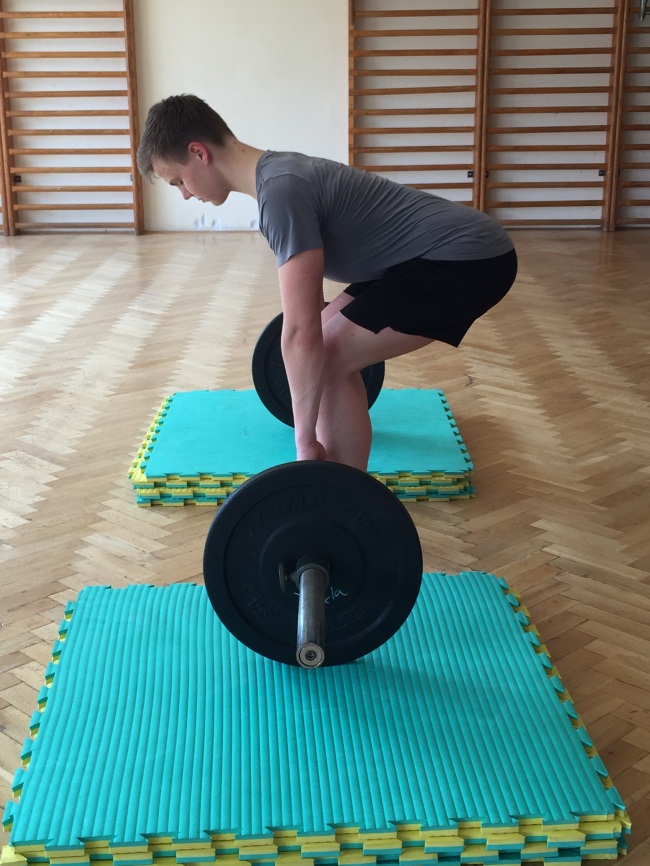 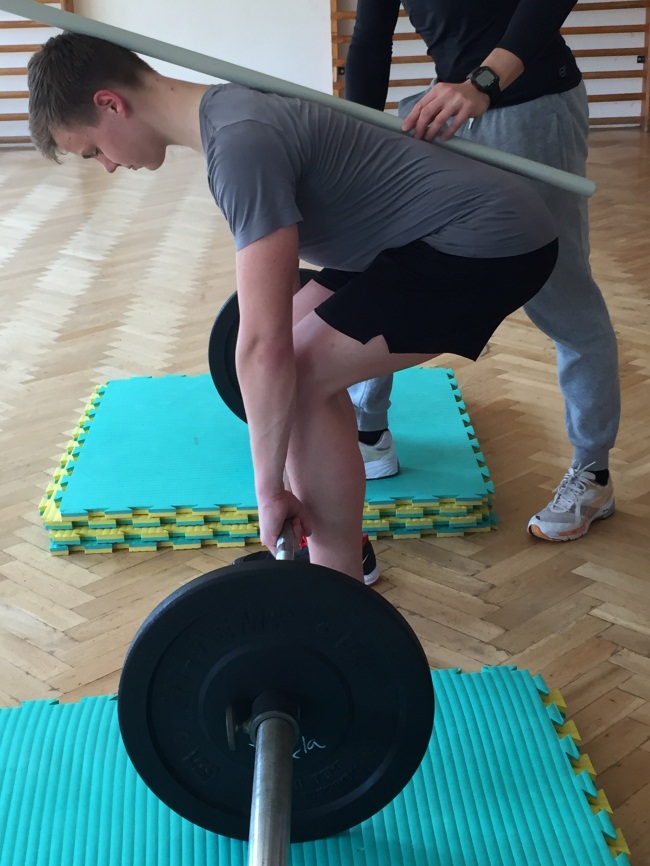 Obr. 1: Výchozí pozice.                                  Obr. 2: Nácvik výchozí pozice.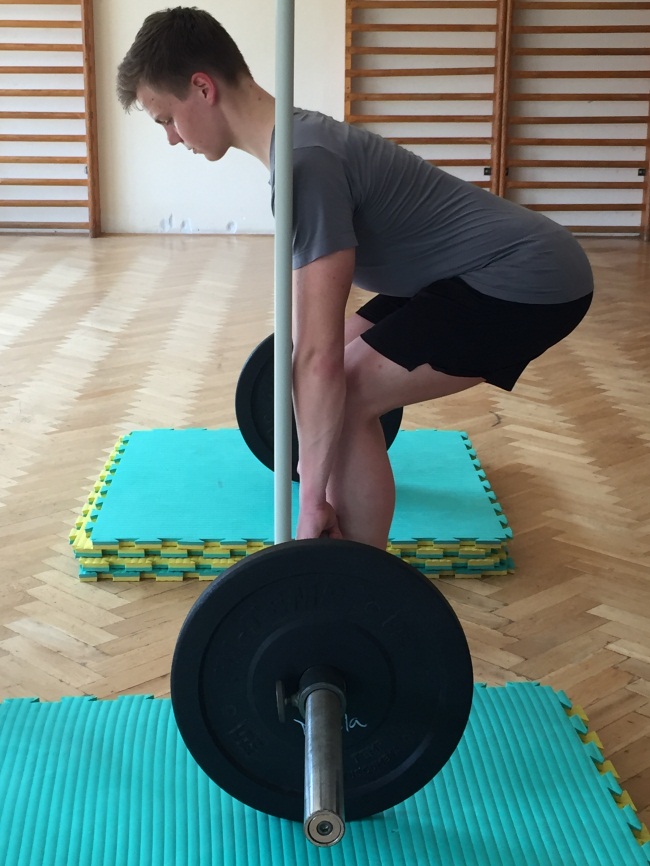 Obr. 3: Nácvik výchozí pozice (ramena měla být nad těžištěm osy nebo jen velmi mírně vpřed).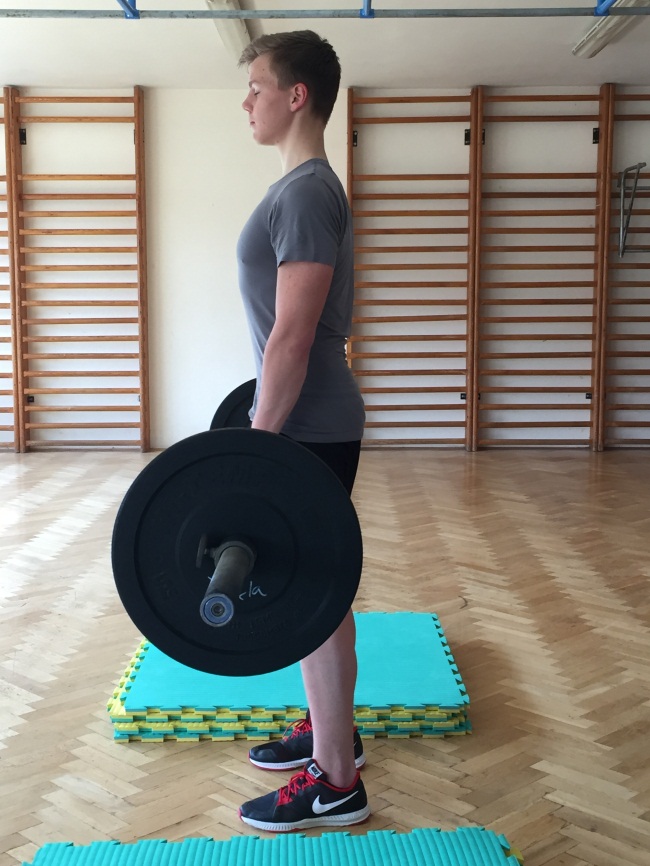 Obr. 4: Horní poloha je neutrální. Bez předklonu a nadměrného záklonu vzad.Kyčelní ohyb:Velmi podstatnou částí mrtvého tahu je nácvik kyčelního ohybu (angl. hip hinge). Bez této dovednosti by se nemělo s mrtvým tahem začínat! Kyčelní ohyb nám zajistí součinnost hýžďových svalů a celého zadního svalového řetězce. Jednoduše řečeno zatížení bude rozloženo mezi více pracujících svalů a pravděpodobnost zranění mnohem menší. Příklad nácviku kyčelního ohybu:1. Základním principem kyčelního ohybu je pohyb pánve za těžiště těla. Celý pohyb provádět s rovnými zády v neutrálním postavení v bederní i hrudní části. Kolena se nepokrčují (nedřepujeme), ale nejsou ani v horní uzamčené poloze. Cílem cvičení je, za udržení techniky popsané výše, dotyk hýždí se stěnou za námi. Pokud se nám to podaří, můžeme poodstoupit od stěny a pokusit se cvičení opakovat v náročnějším provedení (Obrázek 5). 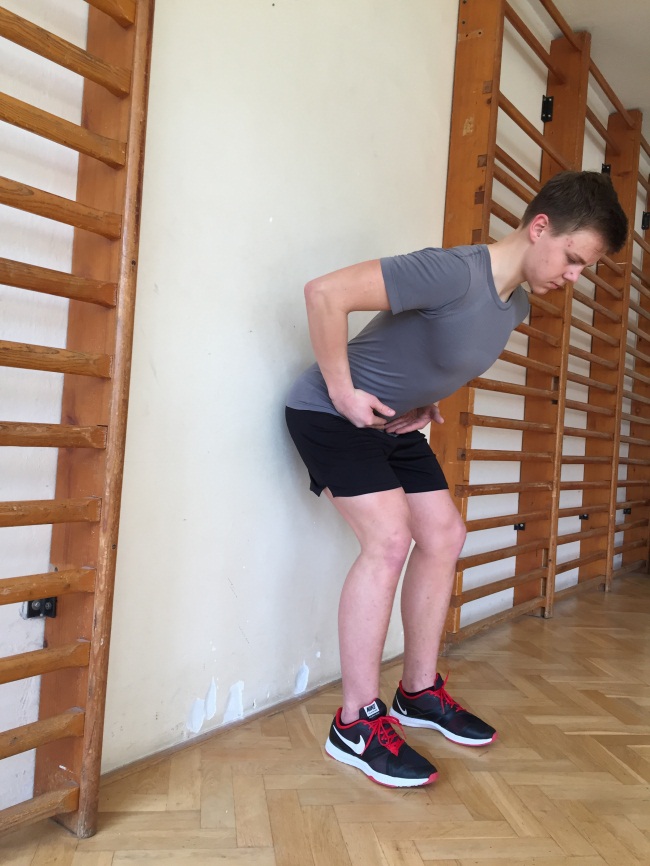 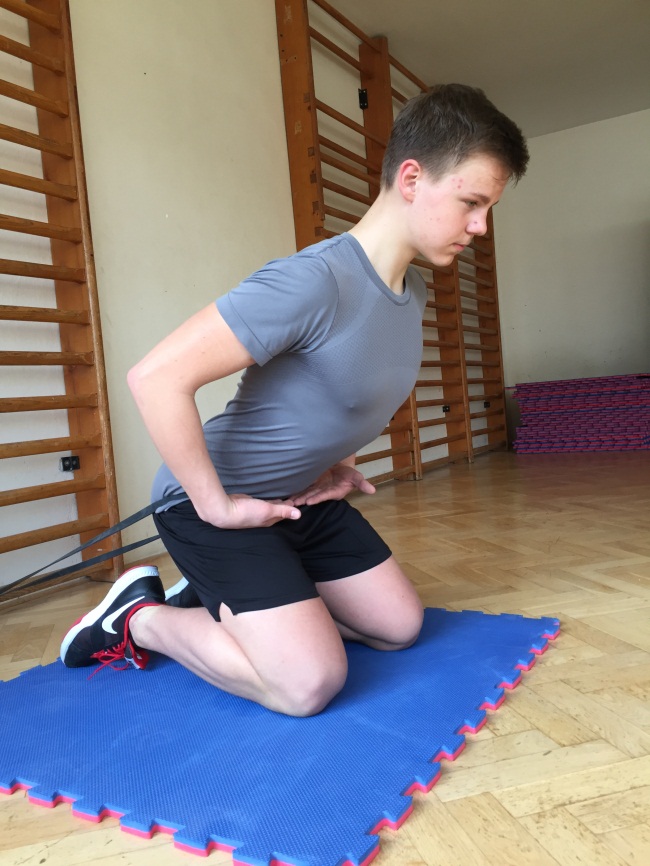 Obr. 5: Nácvik kyčelního ohybu.                   Obr. 6: Nácvik kyčelního ohybu s gumou.2. Druhým cvičením posílíme kyčelní ohyb s elastickým bandem, který je fixován v oblasti chodidel. Tah gumy nám motoricky dopomůže k představě správného ohybu v kyčelním kloubu a nikoliv v zádech (Obrázek. 6).Doporučené tipy:1. Cvičit bez rukavic, trhaček, háků a dalších pomůcek, které sice pomáhají zvednout vyšší váhu, ale benefit v podobě posílení svalů předloktí a celkově stisku ruky je nesrovnatelně výhodnější.2. Nepoužívat vzpěračské opasky, pokud se nepokoušíte o pokoření své maximálky. Činnost hlubokého stabilizačního systému páteře je díky opasku nedokonalá a nadbytečné používání vede paradoxně k vyššímu riziku zranění v momentě, kdy pásek zapomeneme. Nezapomínat, že při běžných denních činnostech provádíme mrtvý tah neustále. A bez opasku.3. Za žádných okolností nepodceňovat předpřípravu a dokonalé rozcvičení. Inspirací může být 1. kapitola ze série těchto článků, kde jsem metodiku předpřípravy popisoval.VELMI ČASTÝM JEVEM JE NADMĚRNÁ KYFOTIZACE (VYHRBENÍ) V BEDERNÍ OBLASTI (OBRÁZEK 7.) NEJČASTĚJŠÍ PŘÍČINOU TÉTO CHYBY BÝVÁ ZKRÁCENÍ ZADNÍ STRANY STEHEN. TYTO SVALY NÁM PŘEKLÁPĚJÍ PÁNEV DO NEVHODNÉHO POSTAVENÍ POKUD VYKAZUJÍ ZNÁMKY ZKRÁCENÍ.ŘEŠENÍM JE DLOUHODOBÁ PRÁCE NEJEN Z HLEDISKA ROZCVIČENÍ, ALE I Z HLEDISKA NÁSLEDNÉ KOMPENZACE STREČINKOVÝMI TECHNIKAMI. (OBRÁZEK 9).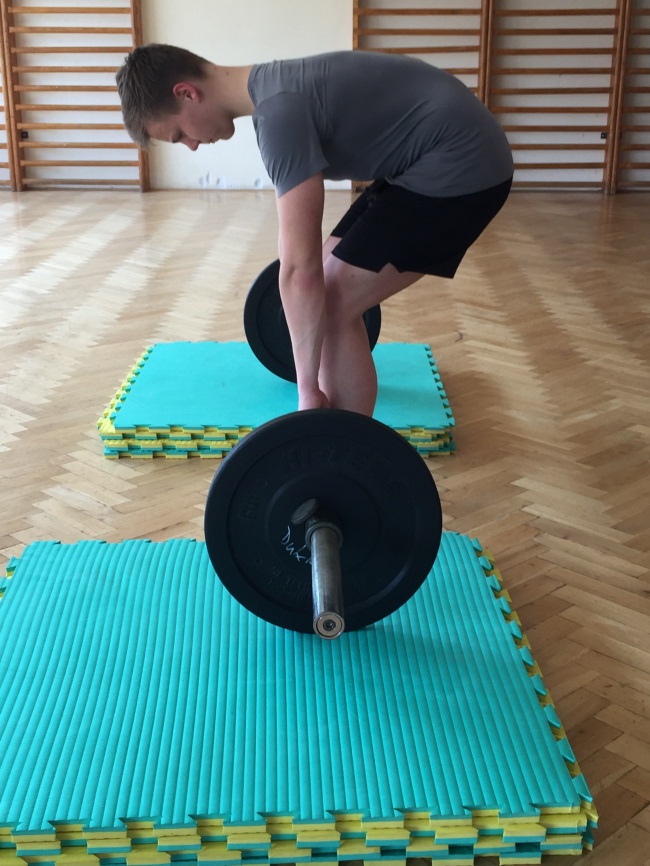 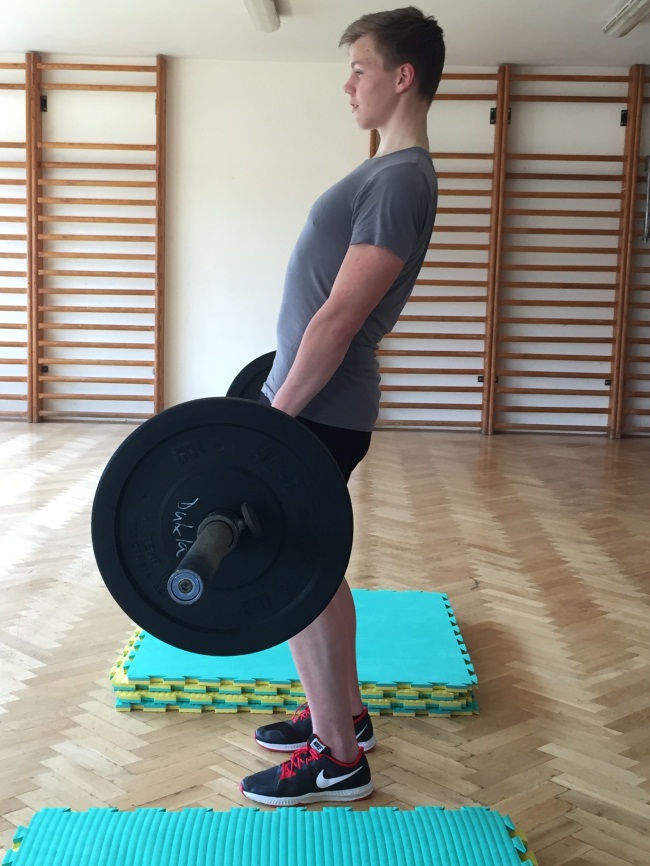 Obr. 7: Chybné provedení.			Obr. 8: Chybné provedení (nadměrný záklon).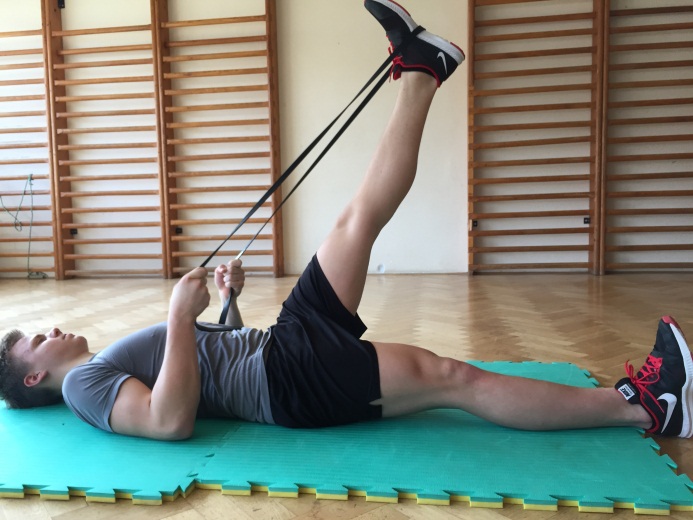 Obr. 9: Možností nápravy zkrácených hamstringů.O autorovi:Michal PfoffAbsolvent Fakulty tělesné výchovy a sportu, obor trenérství, specializace kanoistika, promoce 2015Trenér mládeže rychlostní kanoistiky v oddíle Sport ZbraslavFitness osobní trenér se specializací na pohybový a nápravný tréninkBývalý aktivní závodník v oddíle Kanoistika Poděbrady a Dukla Praha.Tel.: 725 935 961E-mail: michalpfoff@gmail.com